Информация о деятельности открытых зимних спортивных площадок на территории Кемеровского муниципального района с 13.02.2016 по .02.2016 год:В связи с низкими температурами воздуха работа зимних спортивных площадок была перенесена в спортивные залы. 4 мероприятия прошли в спортивных залах и 1 на зимней спортивной площадке. 13 февраля в п. Разведчик, ул. Школьная 24, в спортивном зале  школы прошла товарищеская встреча по волейболу, участие приняли  13 человек в возрасте от 15 до 22 лет. 13 февраля в п. Новостройка, ул. Школьная 17, СК «Олимпик» прошла товарищеская встреча по настольному теннису, участие приняли 8 человек в возрасте от 18 до 25 лет. 15 февраля в п. Новостройка, ул. Школьная 17, СК «Олимпик» прошла товарищеская встреча по японскому мини-волейболу среди женщин, участие приняли 8 человек в возрасте от 45 до 60 лет. 16 февраля в с. Ягуново, ул. Школьная 2, в спортивном зале школы прошла товарищеская встреча по японскому мини-волейболу среди женщин, участие приняли 8 человек в возрасте от 28 до 60 лет. 16 февраля в п. Разведчик, ул. Коммунистическая 5, прошли веселые старты, участие приняли 14 человек в возрасте от 8 до 14 лет.19 февраля в с. Ягуново, Школьная 2, прошла лыжная гонка, участие приняли 8 человек в возрасте от 8 до 13 лет. 20 февраля в п. Пригородном, ул. Центральная 120A,    прошла товарищеская встреча по мини-футболу на снегу, участие приняли 12 человек в возрасте от 17 до 35 лет. 22 февраля в п. Разведчик, ул. Коммунистическая 5, прошла спортивная эстафета, участие приняли 13 человек в возрасте от 8 до 18 лет. 24 февраля в п. Металлплощадка, на ледовой площадке прошли «Веселые старты». Участие приняли 10 человек в возрасте от 5 до 13 лет.п. Разведчик 16.02.17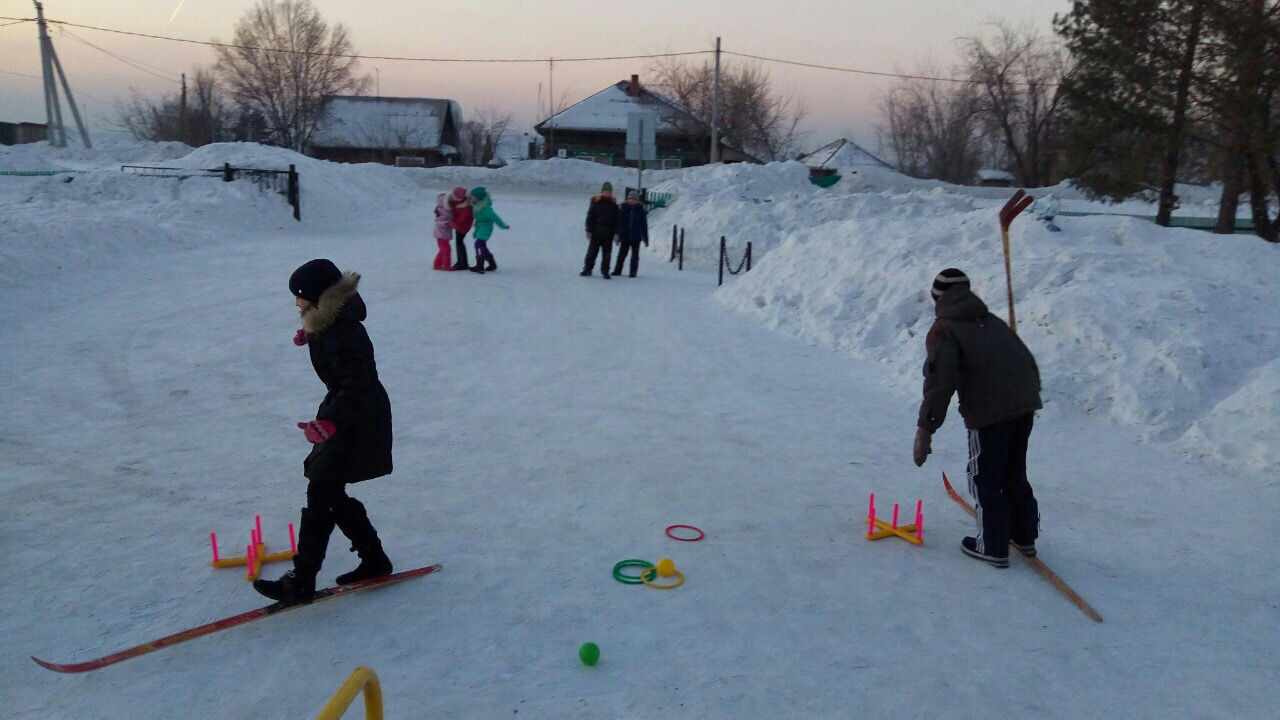 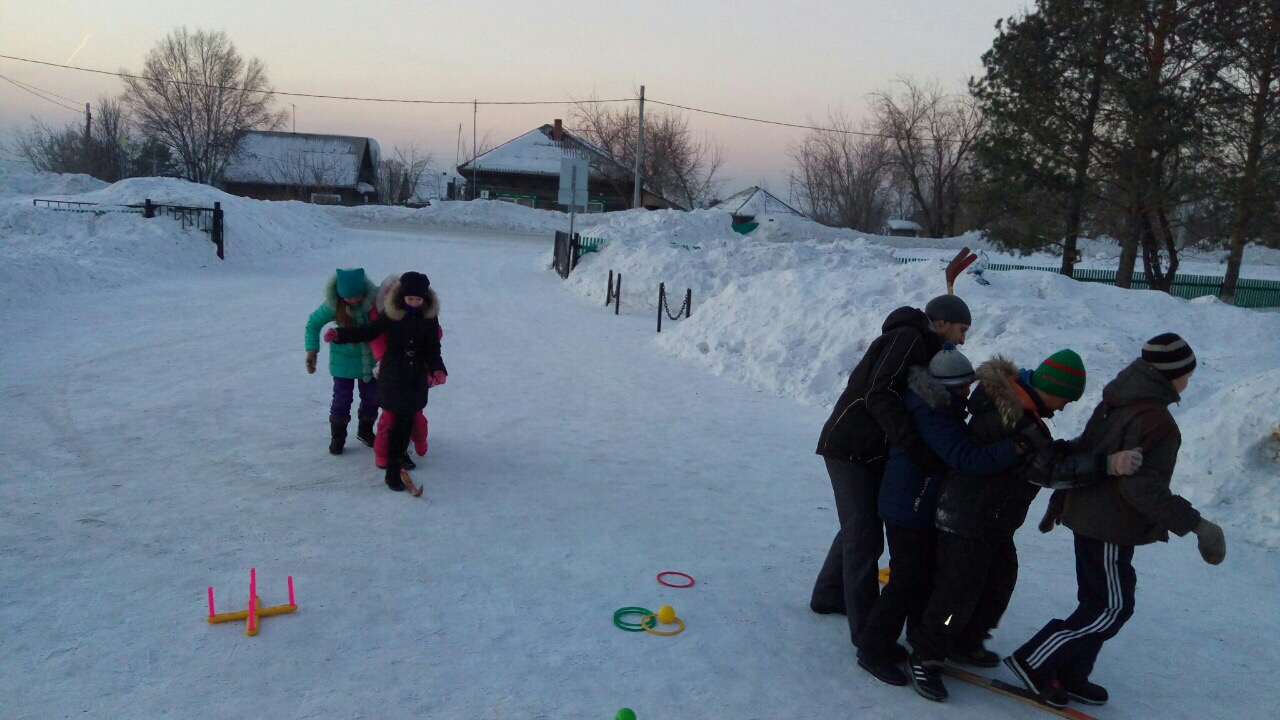 13.02.17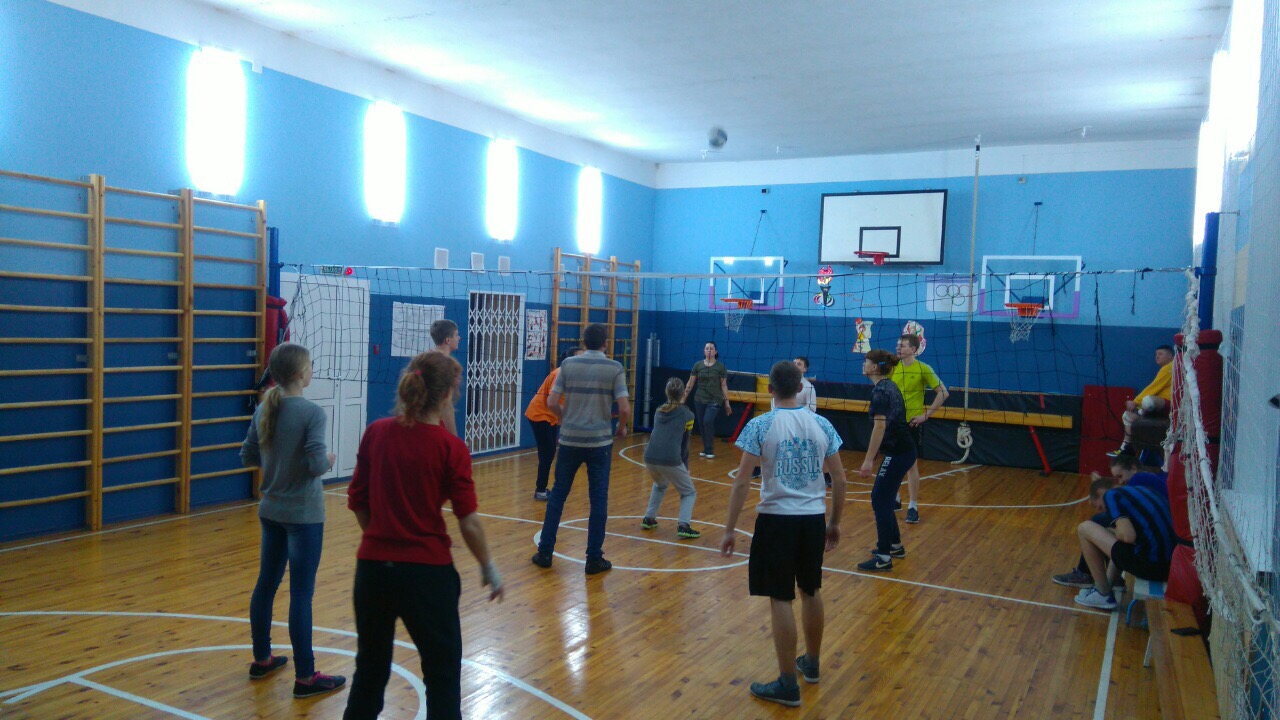 п. Новостройка 13.02.17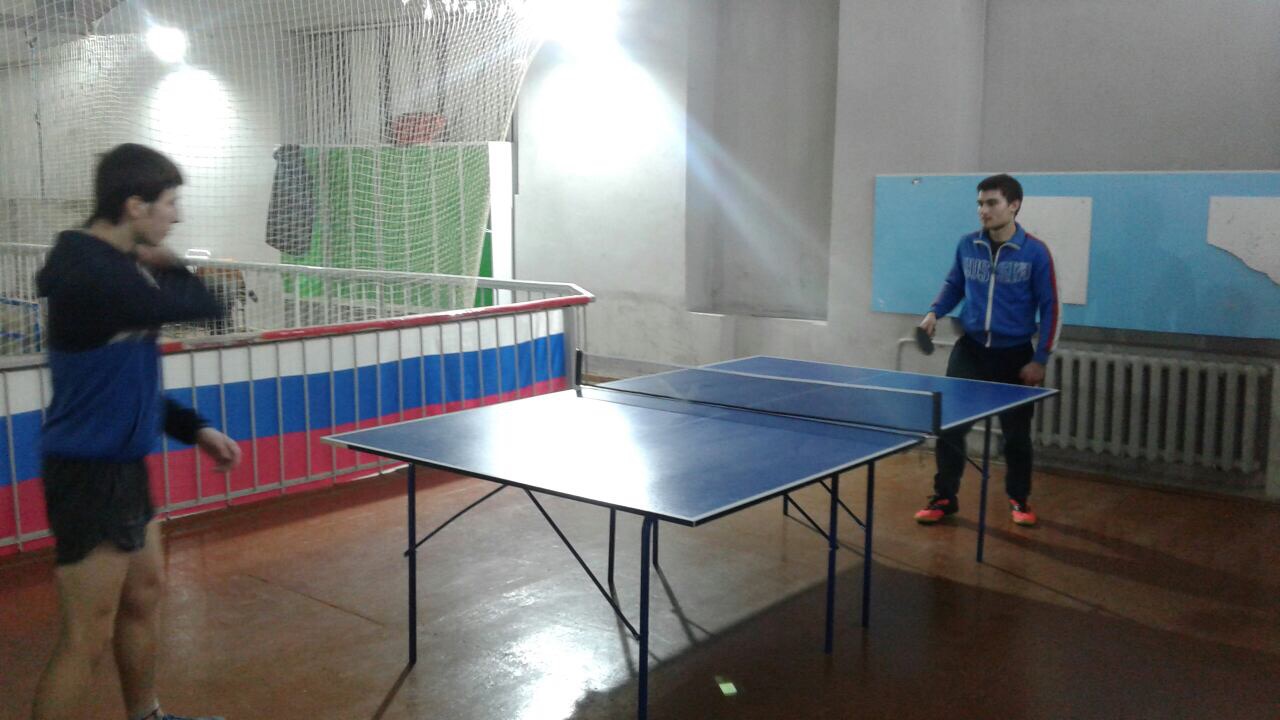 15.02.17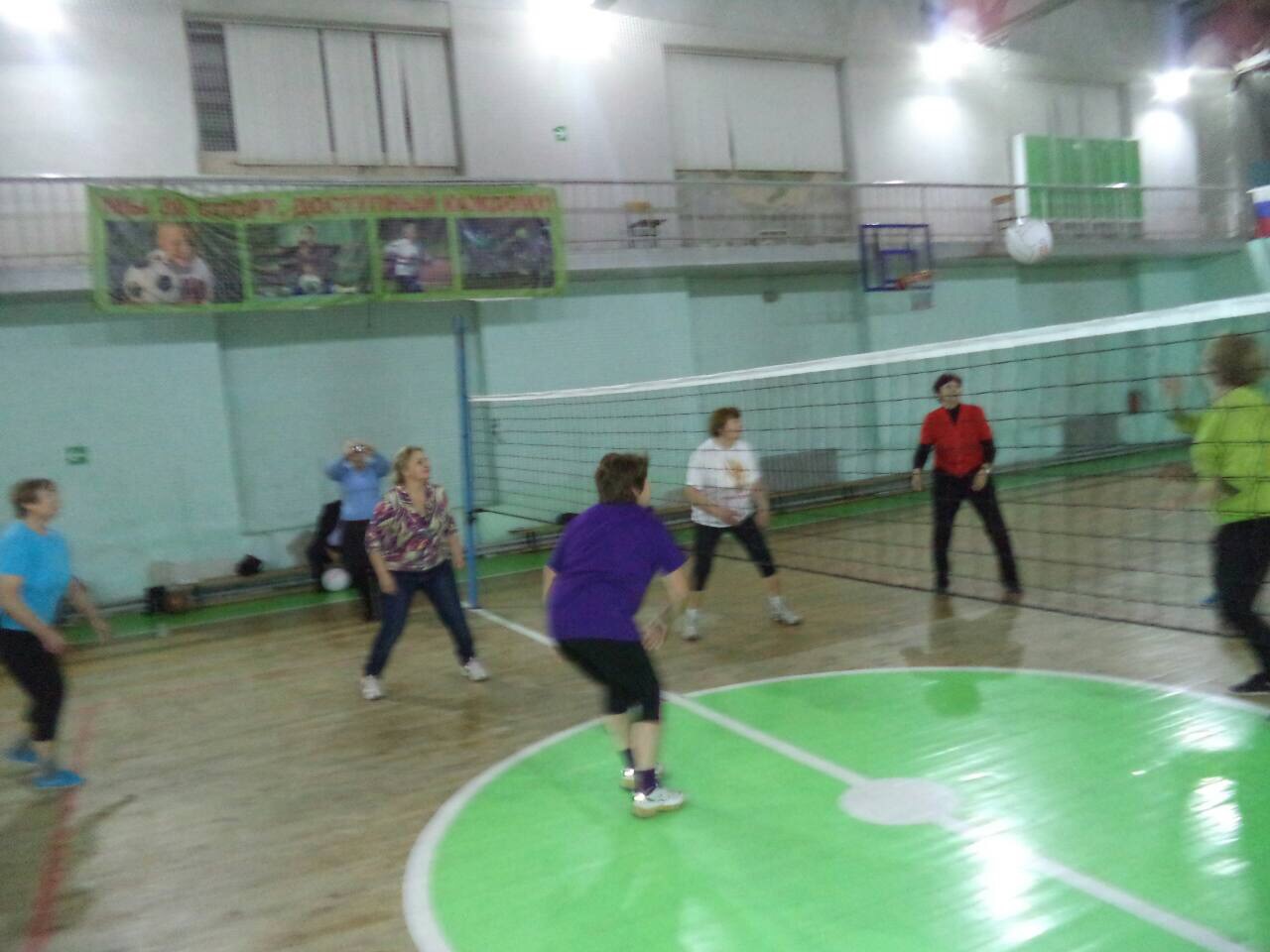 с. Ягуново 16.02.17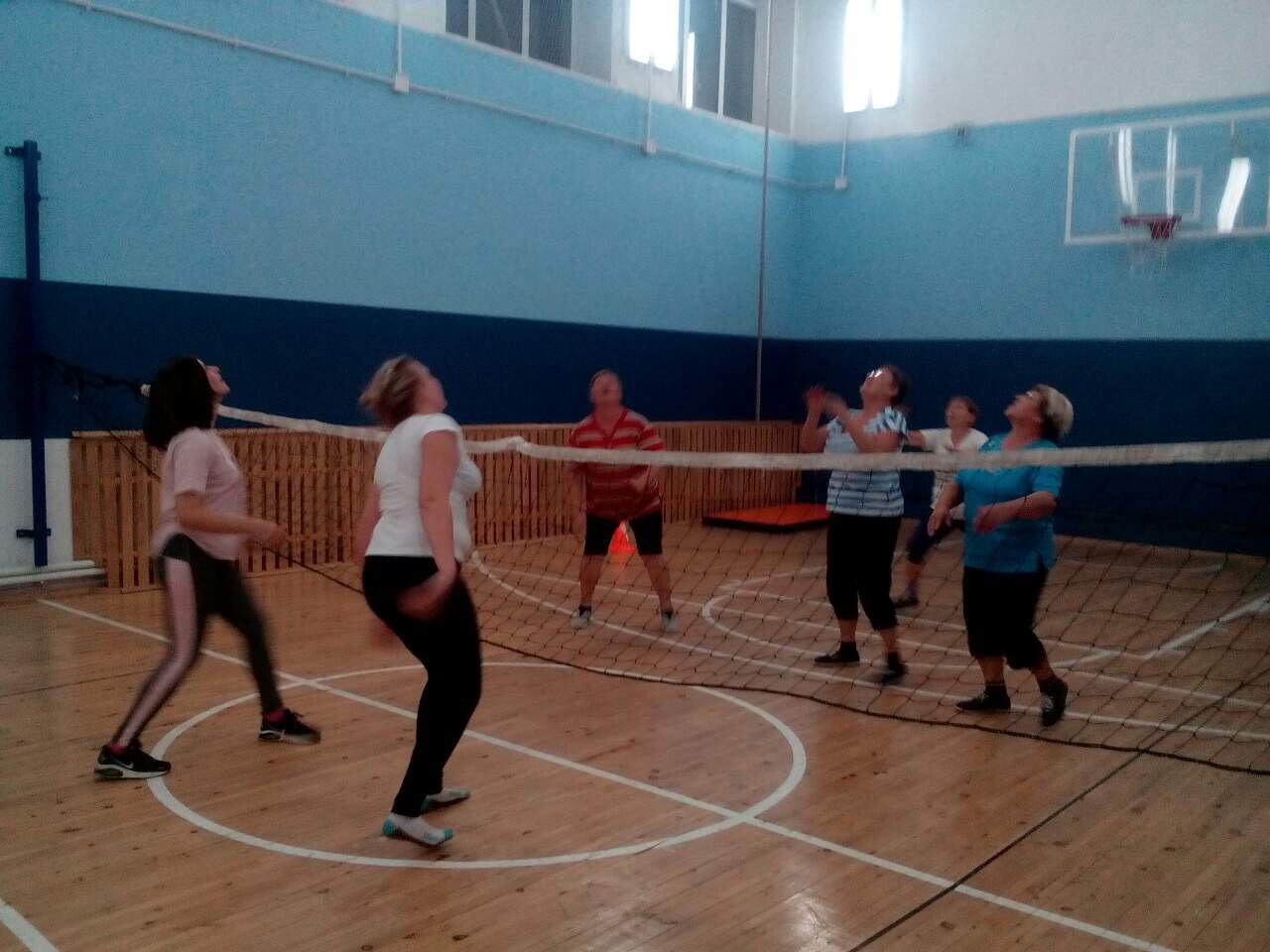 с. Ягуново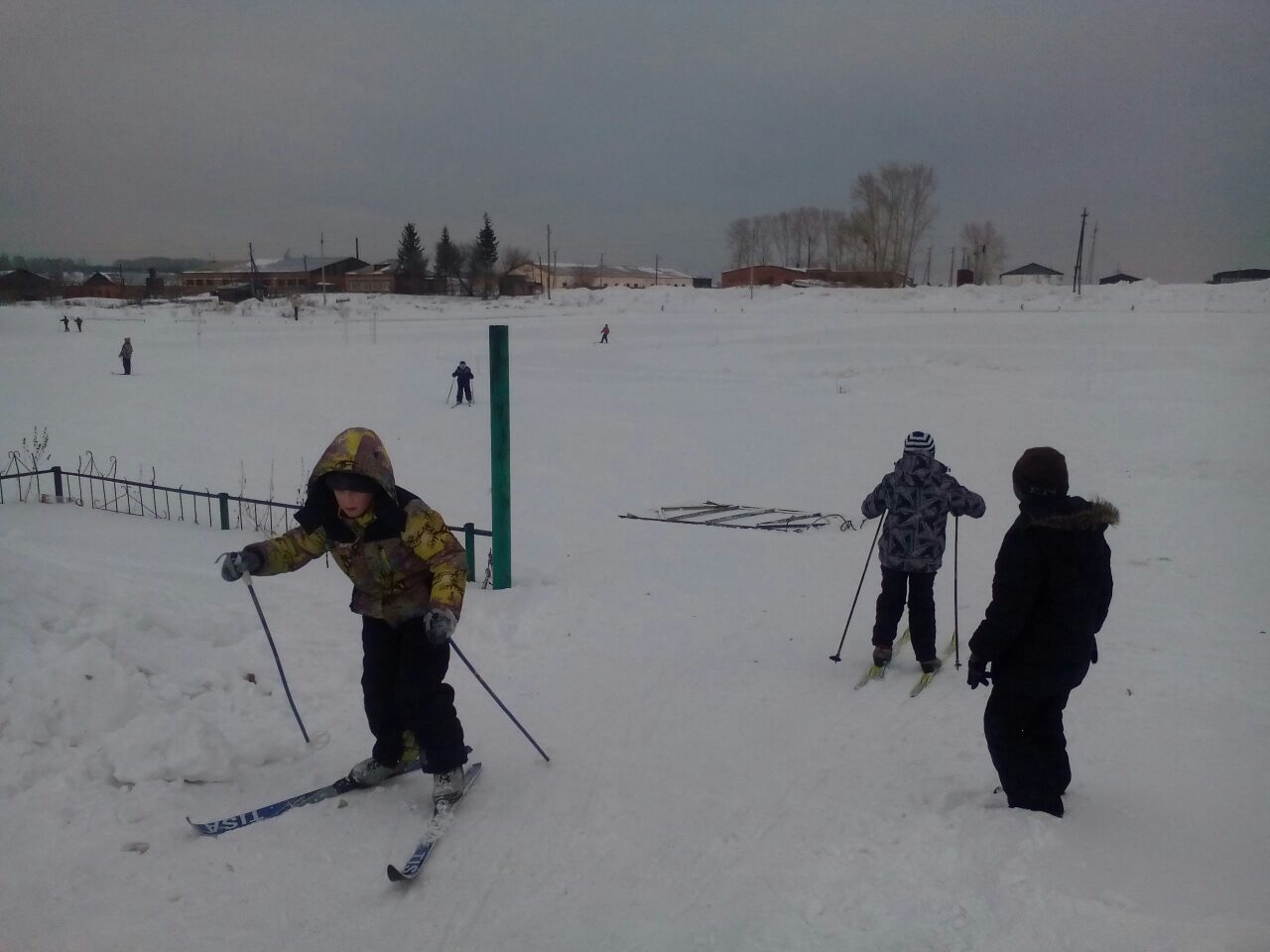 п. Пригородный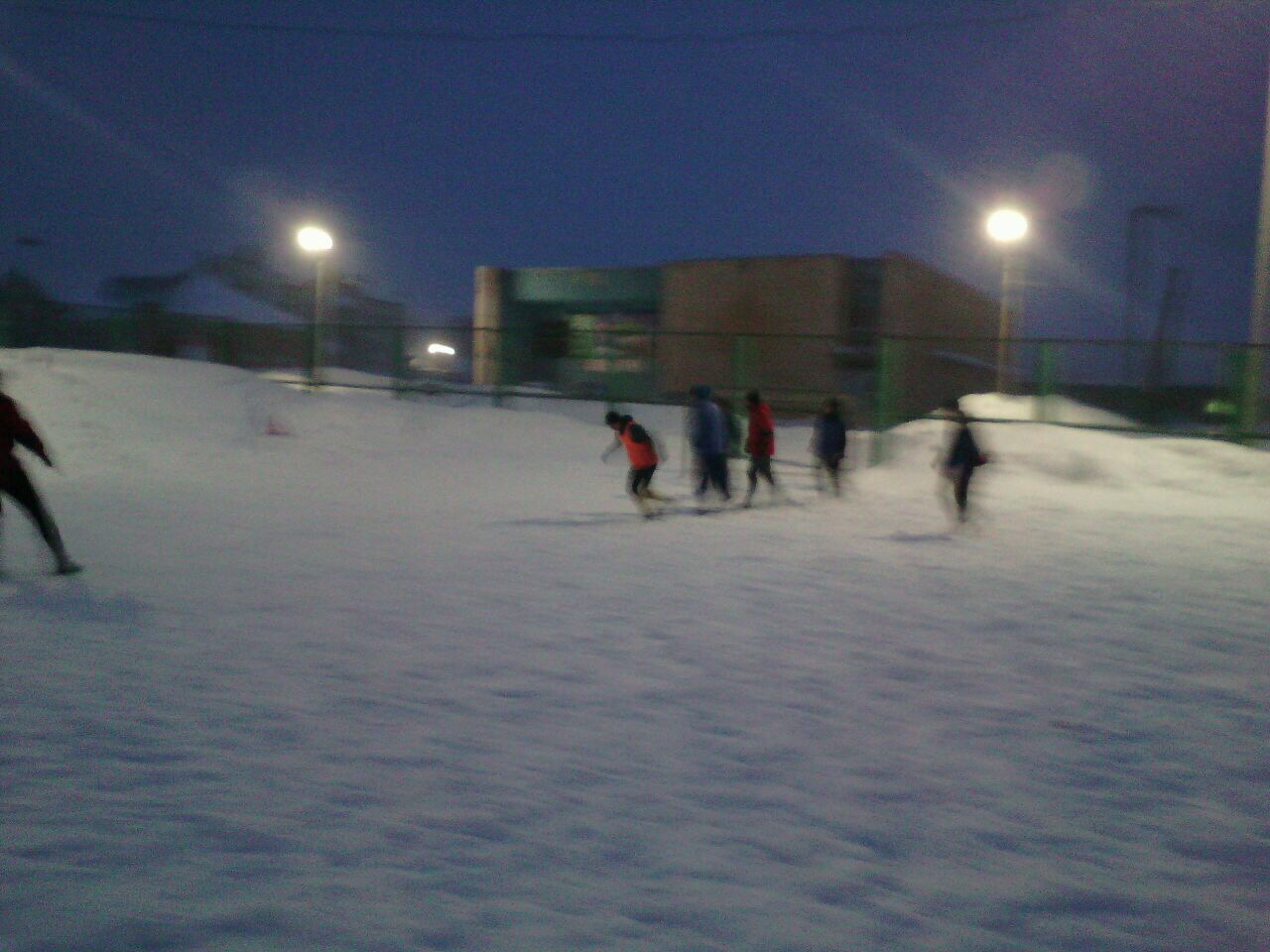 п. Разведчик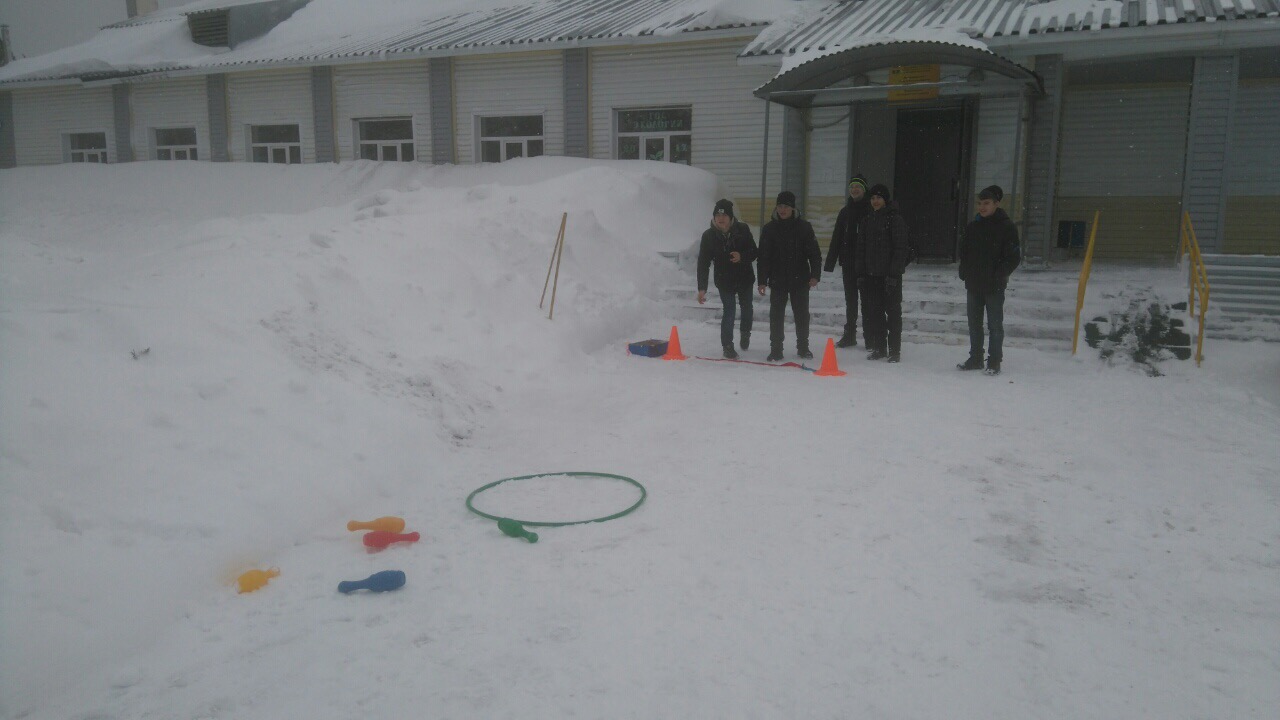 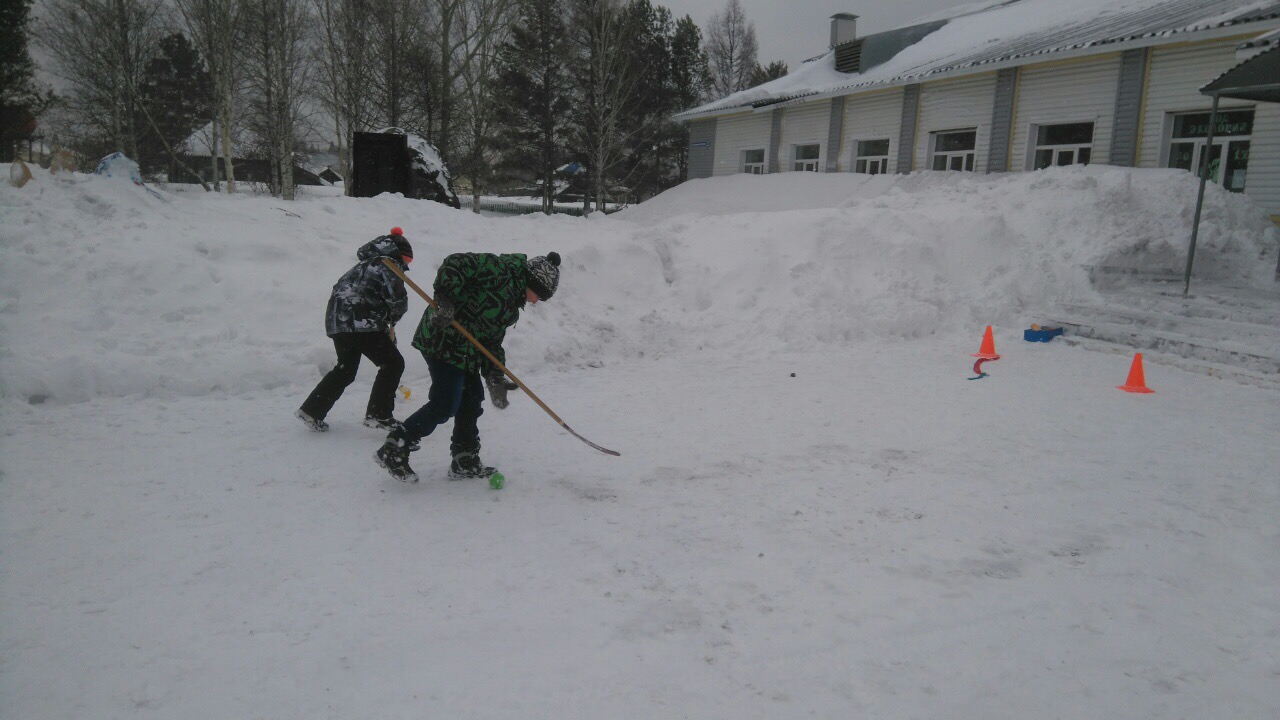 П. Металлплощадка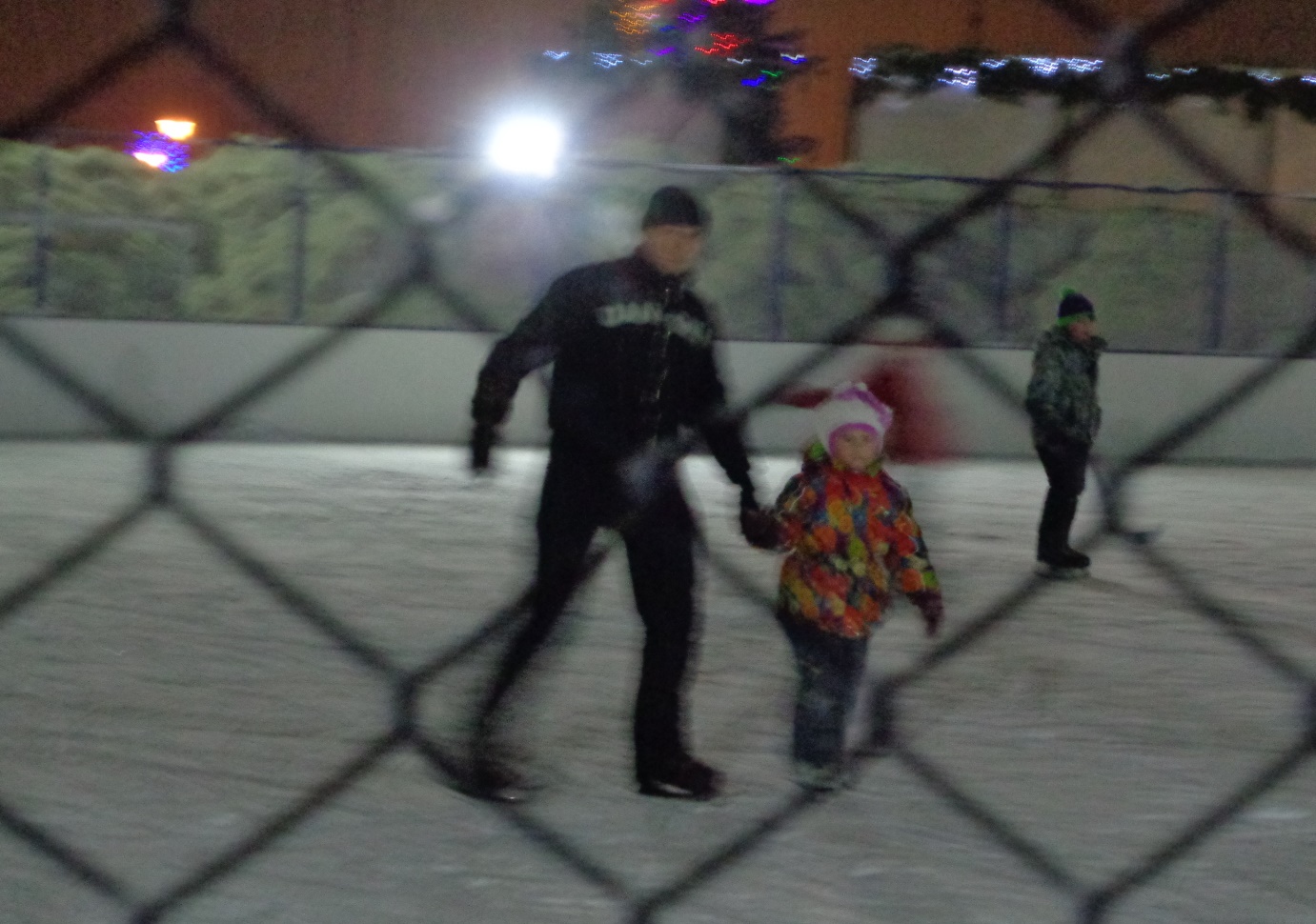 